Publicado en  el 04/10/2016 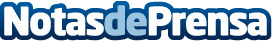 Xiaomi presenta su propio Apple TVLa empresa tecnológica Xiaomi ha presentado Xiaomi Mi Box un dispositivo Android TV con un soporte para HRD y con una capacidad de reproducción 4K. Datos de contacto:Nota de prensa publicada en: https://www.notasdeprensa.es/xiaomi-presenta-su-propio-apple-tv_1 Categorias: Imágen y sonido Televisión y Radio Dispositivos móviles Innovación Tecnológica http://www.notasdeprensa.es